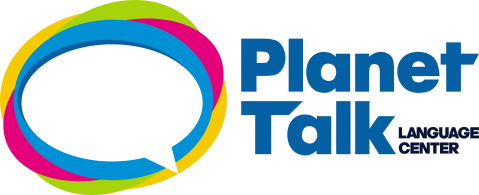 Rearview crosses
Railroad 1._____________
Oh, Hail Marys
2._____________ 3._____________
Heartbeat 4._____________
Low-beam 5._____________
God, I 6._____________________________________

Back when that song was a 7._____________
I could 8._____________ along 
without thinkin bout you every time it 9._____________ on
Every 10._____________, every 11._____________, every 12._____________, every 13._____________
When a road was a road
I could roll on through without wishin that 14._____________ seat was you
15._____________ was gas, 16._____________ were dust
Love was 17._____________ and we were us

Shotgun 18._____________
A cool mint 19._____________
Backseat 20._____________
Breaking it
Floorboard 21._____________
County lines
God, I 22._______________________________________

CHORUS
It's what it is, but God I miss (     )
Far too young to know that summers end (     )
In a sleepy town, just jumping in (     ) We were us, we can't go back (     )

CHORUS
Every beat, every line, every word, every single time
I just 23._____________ my 24._____________ and you’re ridin shotgun
You and me, 25._____________, on the 26._____________ i miss baby
I can feel your 27._____________, baby

ANSWERS:1. SENTIMENTAL2. DOWN3. LONELY 4. LOOKING5. DAYS6. COMES7.  LESS8.GROW9. RIOT10. RIOT11. EASILY OFFENDED12. HARD13.  GO14. MESS15. FOLLOW16. STAND 17. DISCORAGED18. WEEKEND19. GENTLEMEN20. NOW THAT YOU’RE LONELY21. SLOWLY22. PICTURES23. ALL OVER WE CAN BARELY DISCUSS24. MINUTE25. FORTUNATE26. SOMETHING27. SHOW28. SHOW TIME29. LOVE30. DISCOURAGEDHIDDEN MISTAKE: LINE 3 (DISCUSSING = DISGUSTING)YOUTUBE LINK: https://www.youtube.com/watch?v=4BJDNw7o6so